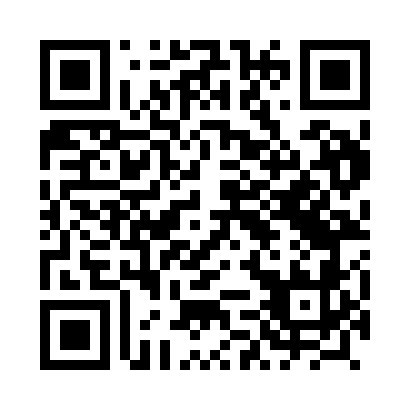 Prayer times for Smolenta, PolandMon 1 Apr 2024 - Tue 30 Apr 2024High Latitude Method: Angle Based RulePrayer Calculation Method: Muslim World LeagueAsar Calculation Method: HanafiPrayer times provided by https://www.salahtimes.comDateDayFajrSunriseDhuhrAsrMaghribIsha1Mon4:136:1512:455:127:169:112Tue4:116:1312:455:137:189:133Wed4:086:1012:455:147:209:154Thu4:056:0812:445:167:229:185Fri4:026:0612:445:177:239:206Sat3:596:0412:445:187:259:227Sun3:556:0112:445:197:279:258Mon3:525:5912:435:217:299:279Tue3:495:5712:435:227:309:3010Wed3:465:5412:435:237:329:3211Thu3:435:5212:425:247:349:3512Fri3:405:5012:425:257:359:3713Sat3:375:4812:425:277:379:4014Sun3:335:4512:425:287:399:4215Mon3:305:4312:415:297:419:4516Tue3:275:4112:415:307:429:4817Wed3:245:3912:415:317:449:5018Thu3:205:3712:415:327:469:5319Fri3:175:3412:415:347:489:5620Sat3:135:3212:405:357:499:5921Sun3:105:3012:405:367:5110:0222Mon3:065:2812:405:377:5310:0523Tue3:035:2612:405:387:5510:0824Wed2:595:2412:405:397:5610:1125Thu2:565:2212:395:407:5810:1426Fri2:525:2012:395:418:0010:1727Sat2:485:1812:395:428:0110:2028Sun2:455:1612:395:448:0310:2329Mon2:415:1412:395:458:0510:2630Tue2:375:1212:395:468:0710:30